Prezydent Miasta Pruszkowa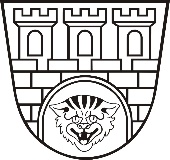 Zarządzenie nr  175 / 2022Prezydenta Miasta Pruszkowaz dnia 26 lipca 2022 roku w sprawie powołania Komisji Stypendialnej.Na podstawie punktu 8 „Zasad i trybu przyznawania, wstrzymywania i pozbawiania stypendiów sportowych oraz ich wysokości dla zawodników reprezentujących stowarzyszenia mające siedzibę na terenie Miasta Pruszkowa osiągających wysokie wyniki sportowe”, stanowiących załącznik do Uchwały Nr L.571.2018 Rady Miasta Pruszkowa z dnia
18 października 2018 roku, zarządzam, co następuje:§ 1Powołuję Komisję Stypendialną w następującym składzie:Konrad Sipiera (Przewodniczący),Karolina Sorbian-Jamiołkowska,Anna Maria Szczepaniak,Jakub Kotelecki,Dorota Matejko-Cichocka. § 2Zadaniem Komisji Stypendialnej będzie opiniowanie wniosków o przyznanie stypendiów sportowych oraz proponowanie ich wysokości.§ 3Zarządzenie podlega publikacji w Biuletynie Informacji Publicznej Urzędu Miasta Pruszkowa oraz ogłoszeniu na tablicy ogłoszeń w siedzibie Urzędu Miasta Pruszkowa.§ 4 Zarządzenie wchodzi w życie z dniem publikacji oraz ogłoszenia.Paweł MakuchPrezydent Miasta Pruszkowa 